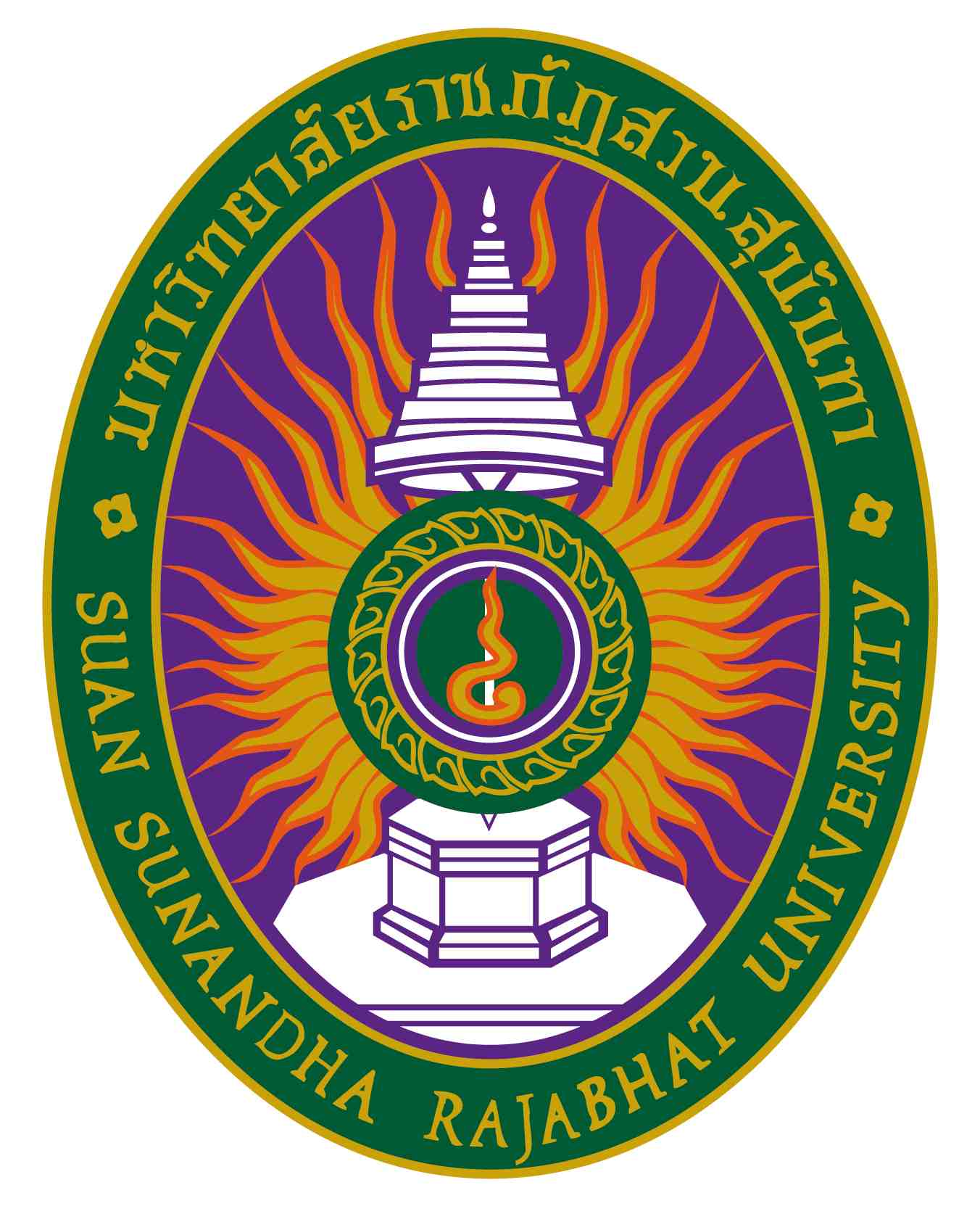 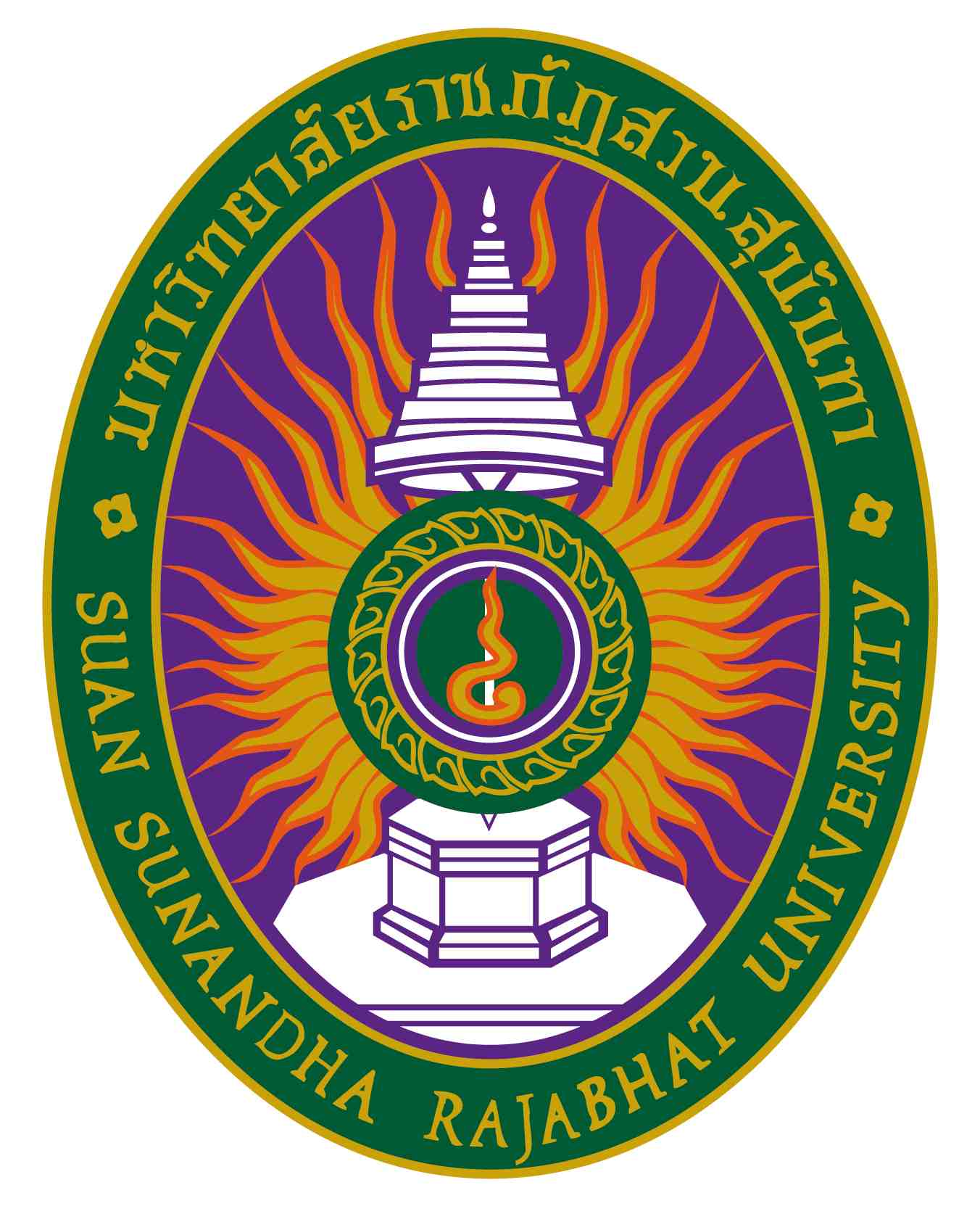 รายละเอียดของรายวิชา(Course Specification)รหัสวิชา PPM ๒๒๐๘ รายวิชา การบริหารนโยบายการเงินและสถาบันการเงินสาขาการบริหารภาครัฐและเอกชน วิทยาลัยการเมืองและการปกครอง มหาวิทยาลัยราชภัฏสวนสุนันทาภาคการศึกษา ๒ ปีการศึกษา ๒๕๖๔หมวดที่๑ข้อมูลทั่วไป๑. รหัสและชื่อรายวิชา		รหัสวิชา			PPM ๒๒๐๘ชื่อรายวิชาภาษาไทย	การบริหารนโยบายการเงินและสถาบันการเงิน	ชื่อรายวิชาภาษาอังกฤษ	Monetary Policy and Financial Institution Management   ๒. จำนวนหน่วยกิต			๓ (๓-๐-๖)	๓. หลักสูตรและประเภทของรายวิชา๓.๑  หลักสูตร    			หลักสูตรรัฐประศาสนศาสตรบัณฑิตสาขาวิชาการบริหาร                                                              ภาครัฐและเอกชน๓.๒ ประเภทของรายวิชา  		หมวดวิชาเฉพาะ (แกน)๔.อาจารย์ผู้รับผิดชอบรายวิชาและอาจารย์ผู้สอน			๔.๑  อาจารย์ผู้รับผิดชอบรายวิชา    	อาจารย์ ดร.ภูดิศ นอขุนทด ๔.๒ อาจารย์ผู้สอน			อาจารย์ ดร.ภูดิศ นอขุนทด๕.  สถานที่ติดต่อ			ชั้น ๔ อาคาร ๓๗ ห้องพักอาจารย์วิทยาลัยการเมืองและ                                          การปกครอง					โทร: ๐๘๔-๗๑๘-๓๓๘๔๖. ภาคการศึกษา / ชั้นปีที่เรียน		๖.๑ ภาคการศึกษาที่ 		๒/  ชั้นปีที่ ๒๖.๒ จำนวนผู้เรียนที่รับได้	ประมาณ ๓๑, ๓๗ คน๗. รายวิชาที่ต้องเรียนมาก่อน(Pre-requisite)  	ไม่มี๘. รายวิชาที่ต้องเรียนพร้อมกัน(Co-requisites)	 ไม่มี๙. สถานที่เรียน ห้อง ๐๒๑, ๐๒๒  ๑๐.วันที่จัดทำหรือปรับปรุง		 วันที่ ๒๕ เดือน ตุลาคม  พ.ศ. ๒๕๖๔รายละเอียดของรายวิชาครั้งล่าสุดหมวดที่๒จุดมุ่งหมายและวัตถุประสงค์๑. จุดมุ่งหมายของรายวิชา	(๑) เพื่อให้นักศึกษามีความรู้ความเข้าใจเกี่ยวกับการดำเนินนโยบายการเงิน ทฤษฎีการเงิน บทบาท โครงสร้าง  โดยเฉพาะบทบาทของภาครัฐ	(๒) เพื่อให้นักศึกษาเข้าใจสภาพปัญหาของสถาบันการเงินประเภทต่าง ๆ ในระบบเศรษฐกิจที่อาจกระทบต่อธุรกิจภาคเอกชน และประชาชน 	(๓) เพื่อให้นักศึกษาสามารถนำความรู้ไปประยุกต์ และปรับใช้ในการดำเนินชีวิตและการปฏิบัติงานได้อย่างเหมาะสม๒. วัตถุประสงค์ในการพัฒนา/ปรับปรุงรายวิชา	(๑) เพื่อให้นักศึกษามีความรู้ความเข้าใจเกี่ยวกับการดำเนินนโยบายการเงิน ทฤษฎีการเงิน บทบาท โครงสร้าง โดยเฉพาะบทบาทของภาครัฐ	(๒) เพื่อให้นักศึกษาสามารถวิเคราะห์แนวคิดและแนวทางในการบริหารนโยบายการเงินและสถาบันการเงินหมวดที่๓ลักษณะและการดำเนินการ๑. คำอธิบายรายวิชา	ทฤษฏีการเงิน บทบาท โครงสร้าง และสภาพปัญหาของสถาบันการเงินประเภทต่าง ๆ ในระบบเศรษฐกิจที่อาจกระทบต่อธุรกิจภาคเอกชน และประชาชน โดยเฉพาะบทบาทของภาครัฐ 	Financial theories, roles, structures, and problems of financial institutions in an economy that may affect public and private sectors, particularly government’s roles. ๒. จำนวนชั่วโมงที่ใช้ต่อภาคการศึกษา๓. จำนวนชั่วโมงต่อสัปดาห์ที่อาจารย์ให้คำปรึกษาและแนะนำทางวิชาการแก่นักศึกษาเป็นรายบุคคล	๓.๑ อาจารย์ประจารายวิชาแจ้งให้นักศึกษาทราบตารางเวลาให้คำปรึกษาผ่านเว็บไซต์คณะ	๓.๒ อาจารย์จัดเวลาให้คาปรึกษารายบุคคลหรือรายกลุ่มตามความต้องการและการนัดหมายล่วงหน้า	๓.๓ ปรึกษาผ่านเครือข่ายคอมพิวเตอร์ (Internet/Web board)	http://www.elcpg.ssru.ac.th/phudit_noหมวดที่ ๔ การพัฒนาผลการเรียนรู้ของนักศึกษา๑. คุณธรรม  จริยธรรม	(๑)  ผู้เรียนมีความรับผิดชอบต่อบทบาทหน้าที่ของตนเอง และรับผิดชอบต่อพันธะหน้าที่ทั้งในส่วนตนและ	ส่วนรวม	(๒)ผู้เรียนปฏิบัติหน้าที่ด้วยความซื่อสัตย์ เคารพระเบียบปฏิบัติและจรรยาบรรณของนักศึกษาและวิชาชีพ และ คำนึงถึงประโยชน์สาธารณะ ๑.๒	วิธีการสอน(๑) การฝึกฝนความรับผิดชอบในการเรียนและการทำงานที่ได้รับมอบหมาย ควบคู่ไปกับการนำองค์ความรู้มา       ปรับปรุงประยุกต์ใช้ในทางปฏิบัติ (๒)  นำกรณีศึกษาที่แสดงให้เห็นถึงตัวอย่างความสำเร็จในการปฏิบัติตนบนหลักคุณธรรมและจรรยาบรรณวิชาชีพ ทั้งผลสำเร็จที่เกิดต่อตัวบุคคลและสังคมโดยส่วนรวม มาประกอบการเรียนรู้เพื่อพัฒนาคุณธรรมและจริยธรรมของผู้เรียน ๑.๓	วิธีการประเมินผล(๑) ประเมินจากการเรียนรู้จากการแสดงความคิดเห็นในชั้นเรียนในประเด็นสถานการณ์ทางสังคมที่เกี่ยวข้องกับมิติด้านคุณธรรมและจริยธรรมในการบริหารงานสาธารณะ (๒)  ประเมินผลการเรียนรู้จากความรับผิดชอบในการทำหน้าที่ที่ได้รับมอบหมาย ความเพียรพยายามและเอาใจใส่ในการทำงานอย่างเต็มความสามารถ๒. ความรู้๒.๑   ความรู้ที่ต้องพัฒนา(๑)ผู้เรียนมีความรู้ความเข้าใจเกี่ยวกับการดำเนินนโยบายการเงิน ทฤษฎีการเงิน บทบาท โครงสร้าง  โดยเฉพาะบทบาทของภาครัฐ	(๒)  ผู้เรียนมีความรู้ความเข้าใจในสภาพปัญหาของสถาบันการเงินประเภทต่าง ๆ ในระบบเศรษฐกิจที่อาจกระทบต่อธุรกิจภาคเอกชน และประชาชน 	(๓)  ผู้เรียนมีความรู้ความสามารถในการวิเคราะห์แนวคิดและแนวทางในการบริหารนโยบายการเงินและสถาบันการเงิน	๒.๒	วิธีการสอน(๑) การบรรยาย/การบรรยายเชิงปฏิบัติการ(๒)  การสอนจากกรณีศึกษา(๓)การมอบหมายให้นักศึกษาค้นคว้าและนำเสนอผลการศึกษา(๔)อภิปรายนำเสนอผลงานภายในชั้นเรียน     (๕) การสอนแบบ Active learning ๒.๓	วิธีการประเมินผล(๑) ทดสอบย่อยเพื่อวัดความรู้ความเข้าใจในสาระของเนื้อหาในแต่ละเรื่อง(๒)การประเมินผลการเรียนรู้โดยการสอบกลางภาคและการสอบปลายภาคเพื่อวัดความรู้ความเข้าใจในเนื้อวิชาโดยภาพรวม(๓)  การประเมินจากประสิทธิภาพประสิทธิผล ของการค้นคว้าและการนำเสนองานที่ได้รับมอบหมายเพื่อชี้วัด       ทักษะความสามารถในการนำองค์ความรู้มาคิดวิเคราะห์และอธิบายปรากฏการณ์หรือประเด็นปัญหาที่        เชื่อมโยงกับสภาพความเป็นจริง(๔)  ประเมินจากการนำเสนอผลการศึกษาค้นคว้าหน้าชั้นเรียน เพื่อวัดความรู้ความเข้าใจและความสามารถในการ      ถ่ายทอดเนื้อหาที่ได้เรียนรู้แก่ผู้อื่นอย่างเป็นระบบ๓. ทักษะทางปัญญา๓.๑   ทักษะทางปัญญาที่ต้องพัฒนา	(๑) ผู้เรียนมีความสามารถในการนำองค์ความรู้มาคิดวิเคราะห์ในประเด็นเกี่ยวกับการพัฒนาและการบริหารงานภาครัฐ ภาคเอกชนและองค์กรปกครองส่วนท้องถิ่น 	(๒) ผู้เรียนมีความสามารถในการคิดวิเคราะห์ประเด็นปัญหาและสถานการณ์ที่เกิดขึ้นเพื่อแสวงหาแนวทางการจัดการ และทางออกที่เหมาะสมและสอดคล้องกับบริบทขององค์กร๓.๒	วิธีการสอน(๑การบรรยาย/การบรรยายเชิงปฏิบัติการ(๒)การอภิปรายกลุ่ม(๓)การมอบหมายให้ผู้เรียนศึกษาค้นคว้าเพิ่มเติมการอภิปรายรายบุคคล/กลุ่ม การวิเคราะห์กรณีศึกษาและการ มอบหมายให้นักศึกษาค้นคว้าและนำเสนอผลการศึกษา(๔) การสอนแบบ Active learning ๓.๓	วิธีการประเมินผล(๑)การประเมินผลการเรียนรู้จากผลงานที่สะท้อนถึงความสามารถในการนำองค์ความรู้มาปรับประยุกต์ใช้ในการ     วิเคราะห์ อธิบาย และตอบโจทย์การเรียนรู้ในชั้นเรียน (๒) การประเมินผลการเรียนรู้จากการทดสอบ เพื่อชี้วัดความสามารถในการนำองค์ความรู้ หลักการและทฤษฏีต่างๆ มาใช้เป็นกรอบในการคิดวิเคราะห์ในประเด็นที่เกี่ยวข้องกับการบริหารงานภาครัฐ ภาคเอกชน และ      องค์ปกครองส่วนท้องถิ่นอย่างเป็นระบบ (๓) การประเมินผลการเรียนรู้จากการสังเกตการณ์ การนำเสนอผลงาน การอภิปราย และการแสดงความคิดเห็นของนักศึกษาในชั้นเรียน เพื่อชี้วัดความเข้าใจในการจับประเด็นคำถาม การนำเสนอความคิดอย่างชัดเจนตลอดจนความมีไหวพริบปฏิภาณในการตอบคำถาม (๔)การนำเสนอผลการวิจัย๔. ทักษะความสัมพันธ์ระหว่างบุคคลและความรับผิดชอบ๔.๑   ทักษะความสัมพันธ์ระหว่างบุคคลและความรับผิดชอบที่ต้องพัฒนา	(๑) ผู้เรียนมีความสามารถในการทำงานร่วมกันเป็นกลุ่ม สามารถแลกเปลี่ยนและรับฟังความคิดเห็นที่แตกต่าง เพื่อสร้างความเข้าใจที่สอดคล้องตรงกันและหาข้อสรุปร่วมกันภายในกลุ่ม มีความรับผิดชอบต่อตนเองและเพื่อนร่วมงาน  และร่วมกันแก้ไขปัญหาให้ลุล่วง	(๒)ผู้เรียนมีความสามารถในการประสานการทำงานร่วมกันภายในกลุ่มและมีทักษะในการสื่อสารเพื่อแลกเปลี่ยนและนำเสนอความคิดเห็นทั้งภายในกลุ่มและระหว่างกลุ่มได้อย่างราบรื่น 		(๓) ผู้เรียนมีการแสดงออกถึงภาวะความเป็นผู้นำในการแก้ไขปัญหาต่างๆในการทำงานร่วมกันและสามารถแสดงบทบาทในฐานะสมาชิกของกลุ่มเพื่อร่วมกันขับเคลื่อนงานในความรับผิดชอบร่วมกันได้อย่างเหมาะสมกับสถานการณ์									๔.๒	วิธีการสอน(๑) การจัดกิจกรรมการเรียนรู้เพื่อสร้างกระบวนการเรียนรู้เป็นกลุ่ม โดยการมอบหมายงานให้นักศึกษารับผิดชอบ      การศึกษาค้นคว้าร่วมกัน(๒)มุ่งเน้นกิจกรรมที่ก่อให้เกิดการพัฒนาสัมพันธภาพกับเพื่อนในกลุ่ม การฝึกทักษะในการทำงานร่วมกัน การ      แลกเปลี่ยนข้อคิดเห็น การโต้แย้งถกเถียงอย่างมีเหตุมีผล และการแสวงหาข้อสรุปร่วมกัน(๓) การฝึกความเป็นผู้นำและผู้ตามในการดำเนินงานที่รับผิดชอบร่วมกันและสามารถแก้ไขปัญหาร่วมกันได้๔.๓	วิธีการประเมินผล	  (๑)  การประเมินพฤติกรรมในการทำงานร่วมกันในชั้นเรียนเพื่อชี้วัดทักษะในการทำงานร่วมกันและ	ความสัมพันธ์ภายในกลุ่ม โดยผู้สอนมีการติดตามกระบวนการทำงานของแต่ละกลุ่มอย่างสม่ำเสมอ(๒)  การประเมินผลงานและการนำเสนอผลงานของนักศึกษาเพื่อชี้วัดทักษะความสามารถในการจัดการ	ภารกิจ การจัดแบ่งความรับผิดชอบและการแบ่งหน้าที่ระหว่างสมาชิกภายในกลุ่ม(๓)  การประเมินพฤติกรรมและปฏิสัมพันธ์ระหว่างผู้เรียนต่างกลุ่มในการรับฟังข้อโต้แย้งและข้อเสนอแนะระหว่างกัน เพื่อชี้วัดระดับความสามารถ อดทนอดกลั้นต่อความคิดเห็นที่แตกต่าง และการเปิดกว้างรับฟัง	 ความคิดเห็นของผู้อื่นอย่างเหมาะสม๕. ทักษะการวิเคราะห์เชิงตัวเลข การสื่อสาร และการใช้เทคโนโลยีสารสนเทศ	(๑)ผู้เรียนมีความสามารถในการใช้เทคโนโลยีสารสนเทศเพื่อการค้นคว้าข้อมูลและหาความรู้เกี่ยวกับเนื้อหาที่	เรียนรู้ในชั้นเรียนและการศึกษาค้นคว้าเพิ่มเติมตามความสนใจของผู้เรียนแต่ละคน 	(๒) ผู้เรียนมีความสามารถในการใช้เทคนิคพื้นฐานทางสถิติการประมวลผลข้อมูลการแปลความหมายและการ วิเคราะห์ข้อมูลประกอบการศึกษาค้นคว้าวิจัยเบื้องต้น	(๓) ผู้เรียนมีความสามารถในการใช้เทคโนโลยีสารสนเทศและสื่อการเรียนรู้รูปแบบต่าง ๆ เพื่อ	นำเสนอข้อมูลและผลการศึกษาค้นคว้าแก่เพื่อนร่วมชั้นเรียนได้อย่างเหมาะสมและมีประสิทธิผล๕.๒	วิธีการสอน(๑) จัดกิจกรรมการเรียนรู้ที่มุ่งให้ผู้เรียนฝึกฝนทักษะการวิเคราะห์โจทย์การเรียนรู้ การสืบค้นข้อมูลจากแหล่ง      ค้นคว้าที่หลากหลาย โดยอาศัยช่องทางการสื่อสารและเทคโนโลยีสารสนเทศต่าง ๆ โดยเฉพาะข้อมูลความรู้ที่      เกี่ยวข้องกับสถานการณ์ทางสังคม เศรษฐกิจและการเมือง		(๒)  มุ่งเน้นการศึกษาค้นคว้าข้อมูลเพื่อนำมาประมวลผลวิเคราะห์กรณีศึกษาที่ปรากฏในสภาพความเป็นจริง 		(๓)  ส่งเสริมให้มีทักษะการใช้อุปกรณ์ เทคโนโลยีที่ทันสมัยในการสืบค้นข้อมูล การวิเคราะห์ การนำเสนอข้อมูล		อย่างเป็นระบบ๕.๓	วิธีการประเมินผล(๑) การประเมินผลการศึกษา การจัดทำรายงาน เพื่อชี้วัดทักษะความสามารถในการใช้เทคโนโลยีสารสนเทศเพื่อ     การค้นคว้าข้อมูล การวิเคราะห์และประมวลผลข้อมูลเพื่อตอบโจทย์การเรียนรู้ได้อย่างเหมาะสม(๒) การประเมินผลความสามารถในการใช้เทคโนโลยีสารสนเทศเพื่อวิเคราะห์ข้อมูลและสถิติ เพื่อสื่อสารนำเสนอผลการศึกษาค้นคว้า ตลอดจนการจัดทำสื่อเพื่อนำเสนอข้อมูลประกอบการอภิปรายให้ผู้ฟังเข้าใจได้ง่าย(๓)  การประเมินผลจากทักษะความสามารถในการใช้เทคโนโลยีสารสนเทศสำหรับจัดทำสื่อสารสนเทศประกอบการนำเสนออย่างสร้างสรรค์หมายเหตุสัญลักษณ์	หมายถึง	ความรับผิดชอบหลัก สัญลักษณ์ 	หมายถึง	ความรับผิดชอบรอง เว้นว่าง	หมายถึง	ไม่ได้รับผิดชอบซึ่งจะปรากฏอยู่ในแผนที่แสดงการกระจายความรับผิดชอบมาตรฐานผลการเรียนรู้จากหลักสูตรสู่รายวิชา (Curriculum Mapping)หมวดที่๕แผนการสอนและการประเมินผลแผนการสอน๒. แผนการประเมินผลการเรียนรู้( ระบุวิธีการประเมินผลการเรียนรู้หัวข้อย่อยแต่ละหัวข้อตามที่ปรากฏในแผนที่แสดงการกระจายความรับผิดชอบของรายวิชา(Curriculum Mapping) ตามที่กำหนดในรายละเอียดของหลักสูตรสัปดาห์ที่ประเมินและสัดส่วนของการประเมิน)๓. แผนการตรวจสอบการประเมินผลการเรียนรู้(กระบวนการทวนสอบผลสัมฤทธิ์ทางการเรียนรู้ของนักศึกษาโดยประเมินตามสภาพจริง : Authentic Assessment)หมวดที่๖ทรัพยากรประกอบการเรียนการสอน๑. ตำราและเอกสารหลัก๑) กฤษฎา สังขมณี.(๒๕๖๐).การเงินและการธนาคาร. พิมพ์ครั้งที่ ๕. กรุงเทพมหานคร:ฝ่ายธุรกิจมัลติมิเดียเพื่อการศึกษา (ศูนย์หนังสือ) มหาวิทยาลัยราชภัฏสวนสุนันทา.๒) จารุณี  วงศ์ลิมปิยะรัตน์.(๒๕๖๑). ระบบนวัตกรรมทางการเงินเพื่อการพัฒนาธุรกิจเทคโนโลยี.	กรุงเทพมหานคร : สำนักพิมพ์มหาวิทยาลัยธรรมศาสตร์.๓) ฐาปนา  ฉิ่นไพศาล.(๒๕๖๐). การจัดการการเงิน. นนทบุรี : ธนธัชการพิมพ์.๔) ธรรมรักษ์ หมื่นจักร์.(๒๕๕๕).นโยบายการเงิน ทฤษฎีและหลักปฏิบัติ.พิมพ์ครั้งที่ 3 ฉบับปรับปรุงแก้ไข,กรุงเทพมหานคร :สำนักพิมพ์แห่งจุฬาลงกรณ์มหาวิทยาลัย.๒.เอกสารและข้อมูลสำคัญ	๑) เกษมสันต์  วิระกุล และคนอื่น ๆ.(๒๕๔๒). พจนานุกรมศัพท์เศรษฐศาสตร์. 	กรุงเทพมหานคร : สำนักพิมพ์มหาวิทยาลัยธรรมศาสตร์.๒) ณรงค์ ธนาวิภาส. (๒๕๖๐).หลักเศรษฐศาสตร์. พิมพ์ครั้งที่ 2. กรุงเทพมหานคร : สานักพิมพ์วิทยพัฒน์,	๓) ปรีชา  เรืองจันทร์.(๒๕๕๙). การเมือง เศรษฐกิจ และสังคม. พิษณุโลก : สานักพิมพ์มหาวิทยาลัยนเรศวร.	๔) วิชิตวงศ์ ณ ป้อมเพชร.(๒๕๕๓). เศรษฐกิจแห่งประเทศไทย.กรุงเทพมหานคร : บริษัท วศิระ จำกัด.๕) อนุสรณ์  ธรรมใจ.(๒๕๕๙). เศรษฐกิจประเทศไทย. ปทุมธานี : สานักพิมพ์มหาวิทยาลัยรังสิต.	๖) Don Tapscott.(2016). เศรษฐกิจดิจิทัล.แปลจาก The Digital Economy. แปลและเรียบเรียงโดย		พรศักดิ์  อุรัจฉัทชัยรัตน์. กรุงเทพมหานคร :แมคกรอ-ฮิล อินเตอร์เนชั่นแนล เอ็นเตอร์ไพรส์ แอลแอลซี.	๗) Jeremy Rifkin. (2002). เศรษฐกิจไฮโดรเจน การปฏิวัติเครือข่ายและการจัดสรรพลังงานโลก.แปลจาก The Hydrogen Economy : The Creation of the Worldwide Energy Web and the Redistribution of Power on Earth. แปลและเรียบเรียงโดยกุลศิริ  เจริญศุภกุล.กรุงเทพมหานคร : โครงการจัดพิมพ์คบไฟ.	๘) Karen Berman & Miles Cook. (2012). คัมภีร์การเงินจากมหาวิทยาลัยฮาร์วาร์ด.แปลและเรียบเรียงจาก		HBR Guide to Finance Basics for Managers. แปลและเรียบเรียงโดย คมสัน ขจรชีพพันธุ์งาม		กรุงเทพมหานคร : บริษัท แอคทีฟ พริ้นท์ จำกัด.๓. เอกสารและข้อมูลแนะนำ	-หมวดที่๗ การประเมินและปรับปรุงการดำเนินการของรายวิชา๑. กลยุทธ์การประเมินประสิทธิผลของรายวิชาโดยนักศึกษา	การประเมินประสิทธิผลในรายวิชานี้โดยนักศึกษาดำเนินการจัดกิจกรรมเพื่อเปิดรับฟังข้อคิดเห็นและข้อเสนอแนะจากนักศึกษาในรูปแบบต่างๆดังนี้	๑. ในวันแรกของการเรียนการสอนอาจารย์ผู้สอนอธิบายให้นักศึกษาเข้าใจถึงการปรับปรุงรายวิชานี้จากการเรียนการสอนในภาคการศึกษาที่ผ่านมาและประโยชน์จากข้อคิดเห็นของนักศึกษาต่อการพัฒนารายวิชาเพื่อส่งเสริมให้นักศึกษาแสดงความคิดเห็นต่อการพัฒนารายวิชาในช่วงปลายของภาคการศึกษา	๒. ให้นักศึกษาประเมินพัฒนาการของตนเองโดยเปรียบเทียบความรู้ทักษะในการประมวล/คิดวิเคราะห์ก่อนและหลังการเรียนรายวิชานี้	๓. ส่งเสริมให้นักศึกษาแสดงความคิดเห็นต่อการเรียนการสอนและการพัฒนารายวิชาในชั่วโมงสุดท้ายของการเรียนรายวิชานี้	๔. ให้นักศึกษาทุกคนประเมินประสิทธิผลของรายวิชาซึ่งรวมถึงวิธีการสอนการจัดกิจกรรมในและนอกห้องเรียนสิ่งสนับสนุนการเรียนการสอนซึ่งมีผลกระทบต่อการเรียนรู้และผลการเรียนรู้ที่ได้รับและเสนอแนะเพื่อการปรับปรุงรายวิชาด้วยระบบคอมพิวเตอร์ของมหาวิทยาลัยหรือระบบออนไลน์๒. กลยุทธ์การประเมินการสอน	๑. อาจารย์ผู้สอนประเมินการสอนของตนเองดูผลการเรียนของนักศึกษาและทารายงานสรุปพัฒนาการของนักศึกษาปัญหาอุปสรรคและแนวทางแก้ไขหรือการเปลี่ยน/ปรับปรุงรายวิชา	๒. จัดให้มีคณะกรรมการทวนสอบการสอนหรือจากการสังเกตการณ์สอนโดยอาจารย์ประจำหลักสูตร๓. การปรับปรุงการสอน	๑. การประมวลความคิดเห็นของนักศึกษาการประเมินการสอนของตนเองข้อเสนอแนะการทวนสอบจากอาจารย์ประจาหลักสูตรสรุปปัญหาอุปสรรคแนวทางแก้ไขเมื่อสิ้นสุดการสอนเพื่อเป็นข้อมูลเบื้องต้นในการปรับปรุงรายวิชาในภาคการศึกษาต่อไป	๒. ให้อาจารย์ผู้สอนเข้ารับการอบรมกลยุทธ์การสอนหรือการวิจัยเพื่อพัฒนารูปแบบวิธีการสอน	๓. ปรับปรุงรายละเอียดของรายวิชาให้ทันสมัยและเหมาะสมกับนักศึกษารุ่นต่อไป๔. การทวนสอบมาตรฐานผลสัมฤทธิ์ของนักศึกษาในรายวิชา	๑. การทวนสอบการให้คะแนนจากการสุ่มตรวจผลงานของนักศึกษาโดยอาจารย์ประจาหลักสูตร	๒. มีการตั้งคณะกรรมการในสาขาวิชาตรวจสอบผลการประเมินการเรียนรู้ของนักศึกษาโดยตรวจสอบข้อสอบรายงานวิธีการให้คะแนนสอบและการให้คะแนนพฤติกรรม๕. การดำเนินการทบทวนและการวางแผนปรับปรุงประสิทธิผลของรายวิชา	๑. นำผลจากการประเมินการสอนโดยนักศึกษาผลจากการประเมินโดยกรรมการทวนสอบโดยอาจารย์ประจาหลักสูตรมาจัดกลุ่มเนื้อหาความรู้ที่ต้องปรับปรุงเพื่อนาไปรับปรุงการจัดการเรียนการสอนรุ่นต่อไป	๒. นำผลการประเมินการสอนของตนเองมาจัดกลุ่มเทียบเคียงกับข้อคิดเห็นของนักศึกษาเพื่อพัฒนาเนื้อหาสาระให้ทันสมัยปรับวิธีการเรียนการสอนและวิธีการประเมินผลให้ตรงกับผลการเรียนรู้ที่คาดหวัง***********************แผนที่แสดงการกระจายความรับผิดชอบมาตรฐานผลการเรียนรู้จากหลักสูตรสู่รายวิชา (Curriculum Mapping)ตามที่ปรากฏในรายละเอียดของหลักสูตร (Programmed Specification)มคอ. ๒บรรยาย(ชั่วโมง)สอนเสริม(ชั่วโมง)การฝึกปฏิบัติ/งานภาคสนาม/การฝึกงาน(ชั่วโมง)การศึกษาด้วยตนเอง(ชั่วโมง)๔๕ชั่วโมงต่อภาคการศึกษา-ไม่มีการฝึกปฏิบัติงานภาคสนาม6 ชั่วโมงต่อสัปดาห์สัปดาห์ที่หัวข้อ/รายละเอียดจำนวน(ชม.)กิจกรรมการเรียน การสอน/สื่อที่ใช้ ผู้สอน๑- อธิบายขอบข่ายรายวิชาและภาพรวมเนื้อหาการเรียน-ชี้แจงแนวทางการสอนและประเมินผล-การทดสอบประเมินผลก่อนศึกษา๓LecturingAsk-answer in the classroomActive learning PowerPoint●เอกสารประกอบการสอนอ.ดร.ภูดิศ นอขุนทด๒เงินและบทบาทของเงิน-ความหมายของเงิน-พัฒนาการของเงินในสังคม-บทบาท หน้าที่ของเงิน-ค่าของเงิน-ความสำคัญของเงิน๓LecturingAsk-answer in the classroomActive learning PowerPoint●เอกสารประกอบการสอนอ.ดร.ภูดิศ นอขุนทด๓ระบบการเงิน๓LecturingAsk-answer in the classroomActive learning PowerPoint●เอกสารประกอบการสอนอ.ดร.ภูดิศ นอขุนทด๔เครดิต๓LecturingAsk-answer in the classroomActive learning PowerPoint●เอกสารประกอบการสอนอ.ดร.ภูดิศ นอขุนทด๕ภาพรวมของการจัดการการเงิน-ความสำคัญของการจัดการการเงิน-วิวัฒนาการทางการเงินในศตวรรษที่ผ่านมา-รูปแบบของการประกอบธุรกิจ-หน้าที่ของผู้บริหารการเงิน-การเงินในโครงสร้างองค์กรอ.ดร.ภูดิศ นอขุนทด๖ภาวะเงินเฟ้อ เงินฝืด เงินตึงภาวะเงินเฟ้อ-ความหมายของภาวะเงินเฟ้อ -สาเหตุของภาวะเงินเฟ้อ -ผลกระทบของภาวะเงินเฟ้อ-การแก้ไขภาวะเงินเฟ้อภาวะเงินฝืด -ความหมายของภาวะเงินฝืด-สาเหตุของภาวะเงินฝืด-ผลกระทบของภาวะเงินฝืด -การแก้ไขภาวะเงินฝืดภาวะเงินตึง-ความหมายของภาวะเงินตึง-สาเหตุของการเกิดภาวะเงินตึง-ผลกระทบของภาวะเงินตึง-การแก้ไขภาวะเงินตึง๓LecturingAsk-answer in the classroomActive learning PowerPoint●เอกสารประกอบการสอนอ.ดร.ภูดิศ นอขุนทด๗นโยบายการเงิน-มาตรการกับความสอดคล้องของนโยบายการเงิน-เป้าหมายขั้นสุดท้ายของนโยบายการเงิน-เครื่องมือของนโยบายการเงินนโยบายการเงินและนโยบายการคลังของประเทศไทย๓LecturingAsk-answer in the classroomActive learning PowerPoint●เอกสารประกอบการสอนอ.ดร.ภูดิศ นอขุนทด๘สอบกลางภาค๑.๓๐ทดสอบประเมินผลด้วยปัญหาข้อสอบแบบอัตนัยอ.ดร.ภูดิศ นอขุนทด๙เป้าหมายของการดำเนินนโยบายการเงิน-เป้าหมายอัตราแลกเปลี่ยน-เป้าหมายปริมาณเงิน-เป้าหมายอัตราเงินเฟื้อ๓LecturingAsk-answer in the classroomActive learning PowerPoint●เอกสารประกอบการสอนอ.ดร.ภูดิศ นอขุนทด๑๐ตลาดการเงินและสถาบันการเงิน-ความหมายของตลาดการเงิน-บทบาทหน้าที่ของตลาดการเงิน-ประเภทของตลาดการเงิน-สถาบันการเงินสรุปและทบทวนบทเรียน๓LecturingAsk-answer in the classroomActive learning PowerPoint●เอกสารประกอบการสอนอ.ดร.ภูดิศ นอขุนทด๑๑ธนาคารพาณิชย์-โครงสร้างของระบบธนาคารพาณิชย์ไทย-ความสำคัญของธนาคารพาณิชย์-ทฤษฎีการธนาคาร-ทฤษฎีการเงินของฟรีดแมน-ธนาคารกลางกับการดำเนินนโยบายการเงิน-การเสริมสร้างความน่าเชื่อถือของธนาคารกลางกับการดำเนินนโยบายการเงิน๓LecturingAsk-answer in the classroomActive learning PowerPoint●เอกสารประกอบการสอนอ.ดร.ภูดิศ นอขุนทด๑๒สถาบันการเงินที่ไม่ใช่ธนาคารพาณิชย์๓LecturingAsk-answer in the classroomActive learning PowerPoint●เอกสารประกอบการสอนอ.ดร.ภูดิศ นอขุนทด๑๓ธนาคารกลาง๓LecturingAsk-answer in the classroomActive learning PowerPoint●เอกสารประกอบการสอนอ.ดร.ภูดิศ นอขุนทด๑๔ทฤษฎีปริมาณเงิน๓LecturingAsk-answer in the classroomActive learning PowerPoint●เอกสารประกอบการสอนอ.ดร.ภูดิศ นอขุนทด๑๕ การรักษาเสถียรภาพระบบการเงิน-การดำเนินนโยบายการเงินเพื่อรักษาเสถียรภาพระบบการเงิน-การใช้มาตรการเจาะจงเพื่อรักษาเสถียรภาพระบบการเงิน-เกณฑ์การกำกับดูแลเงินกองทุน๓LecturingAsk-answer in the classroomActive learning PowerPoint●เอกสารประกอบการสอนอ.ดร.ภูดิศ นอขุนทด๑๖ สภาพปัญหาของสถาบันการเงินที่อาจกระทบต่อธุรกิจภาคเอกชนและประชาชน๑๗สอบปลายภาค๑.๓๐ทดสอบประเมินผลด้วยปัญหาข้อสอบแบบอัตนัยอ.ดร.ภูดิศ นอขุนทดผลการเรียนรู้วีธีการประเมินผลการเรียนรู้สัปดาห์ที่ประเมินสัดส่วนของการประเมินผล๑.๒, ๒.๑-๒.๓๓.๑-๓.๒การสอบกลางภาคการสอบปลายภาค๙๑๖๓๐๓๐๕.๑-๕.๓ การนำเสนอรายงานการทำงานเป็นกลุ่มตามที่ได้รับมอบหมายตลอดภาคการศึกษา๓๐๑.๑-๑.๓, ๓.๑การเข้าชั้นเรียนการตอบคำถามอภิปรายและการมีส่วนร่วมแสดงความคิดเห็นในชั้นเรียนตลอดภาคการศึกษา๑๐ผลการเรียนรู้วีธีการตรวจสอบการประเมินผลการเรียนรู้สัปดาห์ที่ประเมินเกณฑ์การประเมิน๑.๑(๑)ประเมินด้วยวิธีการสังเกตุการเข้าประเมินตามวันเวลาที่นัดหมาย๑๘- ร้อยละ ๘๐ เข้าประเมินตามตามวันเวลาที่นัดหมาย = ๔ คะแนน- ร้อยละ ๗๐ เข้าประเมินตามตามวันเวลาที่นัดหมาย = ๓ คะแนน- ร้อยละ ๖๐ เข้าประเมินตามตามวันเวลาที่นัดหมาย = ๒ คะแนน- ร้อยละ ๕๐ เข้าประเมินตามตามวันเวลาที่นัดหมาย = ๑ คะแนน๑.๑(๑)ประเมินด้วยวิธีการสัมภาษณ์ เกี่ยวกับจรรยาบรรณของผู้บริหารฐานข้อมูล ความซื่อสัตย์สุจริตของการเข้าถึงระบบฐานข้อมูล ๑๘ค่าคะแนนเฉลี่ย >๓.๐๐(คะแนนเต็ม ๔)๒.๑(๑) (๒) (๓)๕.๑ (๓)ประเมินด้วยแบบทดสอบ จำนวน ๔๐ ข้อ๑๘- สอบผ่าน >๓๕ ข้อ = ๔ คะแนน- สอบผ่าน >๓๐ ข้อ = ๓ คะแนน- สอบผ่าน >๒๕ ข้อ = ๒ คะแนน- สอบผ่าน <๒๕ ข้อ = ๑ คะแนน๓.๑(๑) (๒) (๓)๕.๑ (๓)ประเมินด้วยแบบทดสอบเชิงปฏิบัติการ จำนวน ๑๐ ข้อ๑๘- สอบผ่าน >๘ ข้อ = ๔ คะแนน- สอบผ่าน >๖ ข้อ = ๓ คะแนน- สอบผ่าน >๔ ข้อ = ๒ คะแนน- สอบผ่าน <๔ ข้อ = ๑ คะแนน๒.๑(๑) (๒) (๓)๓.๑(๑) (๒) (๓)๔.๑(๑) (๒)๕.๑(๑) (๒) (๓)กระบวนการทวนสอบรวบยอดโดยการใช้โครงงานเป็นฐาน (Project-based Verification)๑๖- ค่าคะแนนเฉลี่ย >๑๕ คะแนน = ๔ คะแนน- ค่าคะแนนเฉลี่ย >๑๐ คะแนน = ๓ คะแนน- ค่าคะแนนเฉลี่ย >๕ คะแนน = ๒ คะแนน- ค่าคะแนนเฉลี่ย <๕ คะแนน = ๑ คะแนนรายวิชาคุณธรรม จริยธรรมคุณธรรม จริยธรรมคุณธรรม จริยธรรมคุณธรรม จริยธรรมคุณธรรม จริยธรรมคุณธรรม จริยธรรมคุณธรรม จริยธรรมความรู้ความรู้ความรู้ความรู้ความรู้ทักษะทางปัญญาทักษะทางปัญญาทักษะทางปัญญาทักษะความสัมพันธ์ระหว่างบุคคลและความรับผิดชอบระหว่างบุคคลและความรับผิดชอบทักษะความสัมพันธ์ระหว่างบุคคลและความรับผิดชอบระหว่างบุคคลและความรับผิดชอบทักษะความสัมพันธ์ระหว่างบุคคลและความรับผิดชอบระหว่างบุคคลและความรับผิดชอบทักษะการวิเคราะห์เชิงตัวเลข การสื่อสาร และการใช้เทคโนโลยีสารสนเทศเชิงตัวเลข การสื่อสารและการใช้เทคโนโลยีสารสนเทศทักษะการวิเคราะห์เชิงตัวเลข การสื่อสาร และการใช้เทคโนโลยีสารสนเทศเชิงตัวเลข การสื่อสารและการใช้เทคโนโลยีสารสนเทศทักษะการวิเคราะห์เชิงตัวเลข การสื่อสาร และการใช้เทคโนโลยีสารสนเทศเชิงตัวเลข การสื่อสารและการใช้เทคโนโลยีสารสนเทศทักษะการวิเคราะห์เชิงตัวเลข การสื่อสาร และการใช้เทคโนโลยีสารสนเทศเชิงตัวเลข การสื่อสารและการใช้เทคโนโลยีสารสนเทศทักษะด้านอื่น ๆรายวิชาความรับผิดชอบหลัก                                                        ความรับผิดชอบรองความรับผิดชอบหลัก                                                        ความรับผิดชอบรองความรับผิดชอบหลัก                                                        ความรับผิดชอบรองความรับผิดชอบหลัก                                                        ความรับผิดชอบรองความรับผิดชอบหลัก                                                        ความรับผิดชอบรองความรับผิดชอบหลัก                                                        ความรับผิดชอบรองความรับผิดชอบหลัก                                                        ความรับผิดชอบรองความรับผิดชอบหลัก                                                        ความรับผิดชอบรองความรับผิดชอบหลัก                                                        ความรับผิดชอบรองความรับผิดชอบหลัก                                                        ความรับผิดชอบรองความรับผิดชอบหลัก                                                        ความรับผิดชอบรองความรับผิดชอบหลัก                                                        ความรับผิดชอบรองความรับผิดชอบหลัก                                                        ความรับผิดชอบรองความรับผิดชอบหลัก                                                        ความรับผิดชอบรองความรับผิดชอบหลัก                                                        ความรับผิดชอบรองความรับผิดชอบหลัก                                                        ความรับผิดชอบรองความรับผิดชอบหลัก                                                        ความรับผิดชอบรองความรับผิดชอบหลัก                                                        ความรับผิดชอบรองความรับผิดชอบหลัก                                                        ความรับผิดชอบรองความรับผิดชอบหลัก                                                        ความรับผิดชอบรองความรับผิดชอบหลัก                                                        ความรับผิดชอบรองความรับผิดชอบหลัก                                                        ความรับผิดชอบรองหมวดวิชาศึกษาทั่วไป๑๒๓๔๕๖๗๑๒๓๔๕๑๒๓๑๒๓๑๒๓๔รหัสวิชาPPM๒๒๐๘ชื่อรายวิชาร(ภาษาไทย)การบริหารนโยบายการเงินและสถาบันการเงิน (ภาษาอังกฤษ) Monetary Policy and Financial Institution Management    